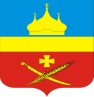 РоссияРостовская область Егорлыкский районАдминистрация Егорлыкского сельского поселенияПОСТАНОВЛЕНИЕ   «--» __марта__  20_17_г. 	                   № _--_	                                               ст. ЕгорлыкскаяО признании утратившим силу постановление Администрации Егорлыкского сельского поселения от 24.02.2016 г. № 80 «Об утверждении порядка осуществления муниципального контроля за сохранностью автомобильных дорог общего пользования местного значения Егорлыкского сельского поселения»В соответствии с Областным законом от 28.12.2015 № 486-ЗС «О внесении изменений в Областной закон от 28.12.2005 № 436-ЗС «О местном самоуправлении в Ростовской области» и руководствуясь ч.8 ст.47 Устава муниципального образования «Егорлыкское сельское поселение» ПОСТАНОВЛЯЮ:1. Считать утратившим силу постановление Администрации Егорлыкского сельского поселения от 24.02.2016 г. № 80 «Об утверждении порядка осуществления муниципального контроля за сохранностью автомобильных дорог общего пользования местного значения Егорлыкского сельского поселения»2. Опубликовать настоящее Постановление в информационном бюллетене Администрации  Егорлыкского  поселения и  разместить в информационно-телекоммуникационной сети «Интернет» на официальном сайте Администрации Егорлыкского сельского поселения.3. Настоящее постановление вступает в силу со дня его официального опубликования.Глава Егорлыкскогосельского поселения                                                                             И.И. ГулайПостановление  вносит:специалист  по правовой работе